Personal information you provide may be used for purposes other than that for which it was originally collected (Wis. Stat. § 15.04(1))DFRS-BFRB-001.docx (rev. 08/2022)DFRS-BFRB-001.docx (rev. 08/2022)DFRS-BFRB-001.docx (rev. 08/2022)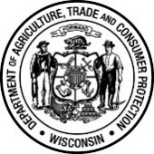 Wisconsin Department of Agriculture, Trade and Consumer ProtectionDivision of Food and Recreational Safety2811 Agriculture Drive, PO Box 8911, Madison, WI 53708-8911Phone: (608) 224-4872   Fax: (608) 224-4871Wisconsin Department of Agriculture, Trade and Consumer ProtectionDivision of Food and Recreational Safety2811 Agriculture Drive, PO Box 8911, Madison, WI 53708-8911Phone: (608) 224-4872   Fax: (608) 224-4871Application for Approval of the Installation 
of an Aseptic In-line Milk SamplerApplication for Approval of the Installation 
of an Aseptic In-line Milk Sampler(Wis. Admin. Code § ATCP 82.12)Mail To: WDATCP 718 W Clairemont Ave, Ste 128, Eau Claire, WI 54701Email To: datcpdfsplanreview@wisconsin.govWis. Admin. Code § ATCP 82.12 requires department approval for alternative bulk milk sampling procedures.Submit this application whenever an in-line sampler is used to sample milk for regulatory purposes under ATCP 65 Subchapter V – Safety and Quality Standards.Milk producers shall submit this form in conjunction with the “Application for Milk Handling Equipment and Facility Construction” (F-fd-31) and/or “Supplemental Application for Direct Tanker Milking Operations” (F-fd-258).  These applications can be found on the Milk Producer Resources page at datcp.wi.gov.  Coordinate the completion of this form among the sampling equipment manufacturer, installer, milk hauler, and dairy plant to ensure complete and accurate information is provided.Refer to M-I-06-6 “Application and Standard Operating Procedures (SOPs) For the Installation and Use of Approved In-Line Samplers (ISO-LOK, Anderson Instruments and QMI) for the Collection of Dairy Farm Samples from Direct Load Tankers” (https://gams.fda.gov/active/M-I-06-6_FINAL.pdf) for guidance.   Dairy plant operators shall submit this form in coordination with the sampling equipment manufacturer to ensure complete and accurate information is provided. Only plans that are complete and legible will be reviewed.The review of your plan and/or application is based on Wisconsin regulations and standards in effect at this time.Modification of this installation may be required at some future date as regulations and standards are updated.The equipment construction, maintenance and cleaning of the in-line sampler, and in-line sampler usage must meet the requirements of ATCP 65.12. Mail To: WDATCP 718 W Clairemont Ave, Ste 128, Eau Claire, WI 54701Email To: datcpdfsplanreview@wisconsin.govWis. Admin. Code § ATCP 82.12 requires department approval for alternative bulk milk sampling procedures.Submit this application whenever an in-line sampler is used to sample milk for regulatory purposes under ATCP 65 Subchapter V – Safety and Quality Standards.Milk producers shall submit this form in conjunction with the “Application for Milk Handling Equipment and Facility Construction” (F-fd-31) and/or “Supplemental Application for Direct Tanker Milking Operations” (F-fd-258).  These applications can be found on the Milk Producer Resources page at datcp.wi.gov.  Coordinate the completion of this form among the sampling equipment manufacturer, installer, milk hauler, and dairy plant to ensure complete and accurate information is provided.Refer to M-I-06-6 “Application and Standard Operating Procedures (SOPs) For the Installation and Use of Approved In-Line Samplers (ISO-LOK, Anderson Instruments and QMI) for the Collection of Dairy Farm Samples from Direct Load Tankers” (https://gams.fda.gov/active/M-I-06-6_FINAL.pdf) for guidance.   Dairy plant operators shall submit this form in coordination with the sampling equipment manufacturer to ensure complete and accurate information is provided. Only plans that are complete and legible will be reviewed.The review of your plan and/or application is based on Wisconsin regulations and standards in effect at this time.Modification of this installation may be required at some future date as regulations and standards are updated.The equipment construction, maintenance and cleaning of the in-line sampler, and in-line sampler usage must meet the requirements of ATCP 65.12. Mail To: WDATCP 718 W Clairemont Ave, Ste 128, Eau Claire, WI 54701Email To: datcpdfsplanreview@wisconsin.govWis. Admin. Code § ATCP 82.12 requires department approval for alternative bulk milk sampling procedures.Submit this application whenever an in-line sampler is used to sample milk for regulatory purposes under ATCP 65 Subchapter V – Safety and Quality Standards.Milk producers shall submit this form in conjunction with the “Application for Milk Handling Equipment and Facility Construction” (F-fd-31) and/or “Supplemental Application for Direct Tanker Milking Operations” (F-fd-258).  These applications can be found on the Milk Producer Resources page at datcp.wi.gov.  Coordinate the completion of this form among the sampling equipment manufacturer, installer, milk hauler, and dairy plant to ensure complete and accurate information is provided.Refer to M-I-06-6 “Application and Standard Operating Procedures (SOPs) For the Installation and Use of Approved In-Line Samplers (ISO-LOK, Anderson Instruments and QMI) for the Collection of Dairy Farm Samples from Direct Load Tankers” (https://gams.fda.gov/active/M-I-06-6_FINAL.pdf) for guidance.   Dairy plant operators shall submit this form in coordination with the sampling equipment manufacturer to ensure complete and accurate information is provided. Only plans that are complete and legible will be reviewed.The review of your plan and/or application is based on Wisconsin regulations and standards in effect at this time.Modification of this installation may be required at some future date as regulations and standards are updated.The equipment construction, maintenance and cleaning of the in-line sampler, and in-line sampler usage must meet the requirements of ATCP 65.12. PRODUCER INFORMATION (when applicable) – Please Print ClearlyPRODUCER INFORMATION (when applicable) – Please Print ClearlyPRODUCER INFORMATION (when applicable) – Please Print ClearlyPRODUCER INFORMATION (when applicable) – Please Print ClearlyPRODUCER INFORMATION (when applicable) – Please Print ClearlyPRODUCER INFORMATION (when applicable) – Please Print ClearlyPRODUCER INFORMATION (when applicable) – Please Print ClearlyPRODUCER INFORMATION (when applicable) – Please Print ClearlyPRODUCER NAMEPRODUCER NAMEPRODUCER NAMEPHONE(   )     -    PHONE(   )     -    PHONE(   )     -    PHONE(   )     -    PHONE(   )     -    MAILING ADDRESS STREETMAILING ADDRESS STREETCITYCITYCITYSTATEZIPZIPPRODUCER EMAILPRODUCER EMAILPRODUCER EMAILPRODUCER EMAILPRODUCER EMAILPRODUCER EMAILPRODUCER EMAILPRODUCER EMAILPRODUCER SIGNATUREPRODUCER SIGNATUREPRODUCER SIGNATUREDATEDATEDATEDATEDATEDAIRY PLANT INFORMATION – Please Print ClearlyDAIRY PLANT INFORMATION – Please Print ClearlyDAIRY PLANT INFORMATION – Please Print ClearlyDAIRY PLANT INFORMATION – Please Print ClearlyDAIRY PLANT INFORMATION – Please Print ClearlyDAIRY PLANT INFORMATION – Please Print ClearlyDAIRY PLANT INFORMATION – Please Print ClearlyDAIRY PLANTDAIRY PLANTDAIRY PLANTDAIRY PLANTDAIRY PLANT NUMBER    -     DAIRY PLANT NUMBER    -     DAIRY PLANT NUMBER    -     MAILING ADDRESS STREETCITYCITYCITYCITYS0TATEZIPDAIRY PLANT (Point of Contact) DAIRY PLANT (Point of Contact) DAIRY PLANT (Point of Contact) DAIRY PLANT (Point of Contact) EMAILEMAILEMAILSIGNATURESIGNATURESIGNATURESIGNATUREDATEDATEDATEDATEIN-LINE SAMPLER MANUFACTURER IN-LINE SAMPLER MANUFACTURER IN-LINE SAMPLER MANUFACTURER IN-LINE SAMPLER MANUFACTURER IN-LINE SAMPLER MANUFACTURER IN-LINE SAMPLER MANUFACTURER IN-LINE SAMPLER MANUFACTURER IN-LINE SAMPLER MANUFACTURER  Iso-Lok Iso-Lok QMI (QualiTru) QMI (QualiTru) QMI (QualiTru) QMI (QualiTru) QMI (QualiTru) QMI (QualiTru) Anderson Anderson Other: (Note: Requires coordination with FDA)        Other: (Note: Requires coordination with FDA)        Other: (Note: Requires coordination with FDA)        Other: (Note: Requires coordination with FDA)        Other: (Note: Requires coordination with FDA)        Other: (Note: Requires coordination with FDA)       CONTINUE ON REVERSE SIDECONTINUE ON REVERSE SIDECONTINUE ON REVERSE SIDECONTINUE ON REVERSE SIDECONTINUE ON REVERSE SIDECONTINUE ON REVERSE SIDECONTINUE ON REVERSE SIDECONTINUE ON REVERSE SIDEGENERAL REQUIREMENTSGENERAL REQUIREMENTSGENERAL REQUIREMENTSGENERAL REQUIREMENTSGENERAL REQUIREMENTSGENERAL REQUIREMENTSGENERAL REQUIREMENTSGENERAL REQUIREMENTSSize of Milk Tanker:      Size of Milk Tanker:      Size of Milk Tanker:      Size of Milk Tanker:      Size of Milk Tanker:      Size of Milk Tanker:      Pounds of Milk/Day Direct Loaded:      Pounds of Milk/Day Direct Loaded:      Time to Fill Tanker:       Time to Fill Tanker:       Time to Fill Tanker:       Time to Fill Tanker:       Time to Fill Tanker:       Time to Fill Tanker:       Number of Milkings to Fill the Tanker:      Number of Milkings to Fill the Tanker:      Sampling Rate:       mL/100 lbs. or       mL/10 gal or       oz. /100 lbs. or       oz. /10 gal.Sampling Rate:       mL/100 lbs. or       mL/10 gal or       oz. /100 lbs. or       oz. /10 gal.Sampling Rate:       mL/100 lbs. or       mL/10 gal or       oz. /100 lbs. or       oz. /10 gal.Sampling Rate:       mL/100 lbs. or       mL/10 gal or       oz. /100 lbs. or       oz. /10 gal.Sampling Rate:       mL/100 lbs. or       mL/10 gal or       oz. /100 lbs. or       oz. /10 gal.Sampling Rate:       mL/100 lbs. or       mL/10 gal or       oz. /100 lbs. or       oz. /10 gal.Sampling Rate:       mL/100 lbs. or       mL/10 gal or       oz. /100 lbs. or       oz. /10 gal.Sampling Rate:       mL/100 lbs. or       mL/10 gal or       oz. /100 lbs. or       oz. /10 gal.Flow Rate:        lbs./hour or       gal/hourFlow Rate:        lbs./hour or       gal/hourFlow Rate:        lbs./hour or       gal/hourFlow Rate:        lbs./hour or       gal/hourFlow Rate:        lbs./hour or       gal/hourFlow Rate:        lbs./hour or       gal/hourFlow Rate:        lbs./hour or       gal/hourFlow Rate:        lbs./hour or       gal/hourSample End Volume Desired:       	 mL or   galSample End Volume Desired:       	 mL or   galSample End Volume Desired:       	 mL or   galSample End Volume Desired:       	 mL or   galSample End Volume Desired:       	 mL or   galSample End Volume Desired:       	 mL or   galSample End Volume Desired:       	 mL or   galSample End Volume Desired:       	 mL or   galSample Container Manufacturer:       Sample Container Manufacturer:       Sample Container Manufacturer:       Sample Container Manufacturer:       Sample Container Manufacturer:       Sample Container Manufacturer:       Sample Container Manufacturer:       Sample Container Manufacturer:       Sample Container Model number:        Sample Container Model number:        Sample Container Model number:        Sample Container Model number:        Sample Container Model number:        Sample Container Model number:        Sample Container Model number:        Sample Container Model number:        Material Type:      Material Type:      Material Type:      Material Type:      Material Type:      Material Type:      Sample Container Size:          mL  oz. or   galSample Container Size:          mL  oz. or   galQMI Only Needle Size:       GaugeNeedle Size:       GaugeNeedle Size:       GaugeNeedle Size:       GaugeNeedle Size:       Gauge      RPM of Sampling Pump      RPM of Sampling PumpSAMPLER SYSTEM DESIGNSAMPLER SYSTEM DESIGNSAMPLER SYSTEM DESIGNSAMPLER SYSTEM DESIGNSAMPLER SYSTEM DESIGNSAMPLER SYSTEM DESIGNSAMPLER SYSTEM DESIGNSAMPLER SYSTEM DESIGNSampler Location:      Sampler Location:      Sampler Location:      Sampler Location:      Sampler Location:      Sampler Location:      Sampler Location:      Sampler Location:      Sample Collection Location:      Sample Collection Location:      Sample Collection Location:      Sample Collection Location:      Sample Collection Location:      Sample Collection Location:      Sample Collection Location:      Sample Collection Location:      Refrigerator(s):Refrigerator(s):Refrigerator(s):Refrigerator(s):Refrigerator(s):Refrigerator(s):Refrigerator(s):Refrigerator(s):Sample Collection: Sample Collection: Sample Collection: Type:      Type:      Make      Make      Size (cu. ft.):      Sample Storage: Sample Storage: Sample Storage: Type:      Type:      Make      Make      Size (cu. ft.):      Refrigerator Adequate Size to Maintain Sample(s) at Correct Temperature:   YES    NORefrigerator Adequate Size to Maintain Sample(s) at Correct Temperature:   YES    NORefrigerator Adequate Size to Maintain Sample(s) at Correct Temperature:   YES    NORefrigerator Adequate Size to Maintain Sample(s) at Correct Temperature:   YES    NORefrigerator Adequate Size to Maintain Sample(s) at Correct Temperature:   YES    NORefrigerator Adequate Size to Maintain Sample(s) at Correct Temperature:   YES    NORefrigerator Adequate Size to Maintain Sample(s) at Correct Temperature:   YES    NORefrigerator Adequate Size to Maintain Sample(s) at Correct Temperature:   YES    NOThermometers calibrated and tagged  YES    NOThermometers calibrated and tagged  YES    NOThermometers calibrated and tagged  YES    NOThermometers calibrated and tagged  YES    NOThermometers calibrated and tagged  YES    NOThermometers calibrated and tagged  YES    NOThermometers calibrated and tagged  YES    NOThermometers calibrated and tagged  YES    NOLocation of the temperature devices:      Location of the temperature devices:      Location of the temperature devices:      Location of the temperature devices:      Location of the temperature devices:      Location of the temperature devices:      Location of the temperature devices:      Location of the temperature devices:      Temperature the refrigerator is maintained at:      	Temperature the refrigerator is maintained at:      	Temperature the refrigerator is maintained at:      	Temperature the refrigerator is maintained at:      	Temperature the refrigerator is maintained at:      	Temperature the refrigerator is maintained at:      	Temperature the refrigerator is maintained at:      	Temperature the refrigerator is maintained at:      	Refrigerator only used to store milk, media & reagents:  YES    NORefrigerator only used to store milk, media & reagents:  YES    NORefrigerator only used to store milk, media & reagents:  YES    NORefrigerator only used to store milk, media & reagents:  YES    NORefrigerator only used to store milk, media & reagents:  YES    NORefrigerator only used to store milk, media & reagents:  YES    NORefrigerator only used to store milk, media & reagents:  YES    NORefrigerator only used to store milk, media & reagents:  YES    NONOTE: Refrigerator, monitoring, upkeep and operation records shall be retained for six (6) months. Refrigerator cannot store food or drink. The temperature of the refrigerator must be recorded daily in the AM and PM from two temperature measuring devices with bulbs or sensor/probe immersed in liquid in sealed containers. Thermometers must be calibrated annually and tagged.NOTE: Refrigerator, monitoring, upkeep and operation records shall be retained for six (6) months. Refrigerator cannot store food or drink. The temperature of the refrigerator must be recorded daily in the AM and PM from two temperature measuring devices with bulbs or sensor/probe immersed in liquid in sealed containers. Thermometers must be calibrated annually and tagged.NOTE: Refrigerator, monitoring, upkeep and operation records shall be retained for six (6) months. Refrigerator cannot store food or drink. The temperature of the refrigerator must be recorded daily in the AM and PM from two temperature measuring devices with bulbs or sensor/probe immersed in liquid in sealed containers. Thermometers must be calibrated annually and tagged.NOTE: Refrigerator, monitoring, upkeep and operation records shall be retained for six (6) months. Refrigerator cannot store food or drink. The temperature of the refrigerator must be recorded daily in the AM and PM from two temperature measuring devices with bulbs or sensor/probe immersed in liquid in sealed containers. Thermometers must be calibrated annually and tagged.NOTE: Refrigerator, monitoring, upkeep and operation records shall be retained for six (6) months. Refrigerator cannot store food or drink. The temperature of the refrigerator must be recorded daily in the AM and PM from two temperature measuring devices with bulbs or sensor/probe immersed in liquid in sealed containers. Thermometers must be calibrated annually and tagged.NOTE: Refrigerator, monitoring, upkeep and operation records shall be retained for six (6) months. Refrigerator cannot store food or drink. The temperature of the refrigerator must be recorded daily in the AM and PM from two temperature measuring devices with bulbs or sensor/probe immersed in liquid in sealed containers. Thermometers must be calibrated annually and tagged.NOTE: Refrigerator, monitoring, upkeep and operation records shall be retained for six (6) months. Refrigerator cannot store food or drink. The temperature of the refrigerator must be recorded daily in the AM and PM from two temperature measuring devices with bulbs or sensor/probe immersed in liquid in sealed containers. Thermometers must be calibrated annually and tagged.NOTE: Refrigerator, monitoring, upkeep and operation records shall be retained for six (6) months. Refrigerator cannot store food or drink. The temperature of the refrigerator must be recorded daily in the AM and PM from two temperature measuring devices with bulbs or sensor/probe immersed in liquid in sealed containers. Thermometers must be calibrated annually and tagged.SYSTEM OPERATIONSYSTEM OPERATIONSYSTEM OPERATIONSYSTEM OPERATIONSYSTEM OPERATIONSYSTEM OPERATIONSYSTEM OPERATIONSYSTEM OPERATIONList the Bulk Milk Weigher and Samplers (BMWS) Trained to Operate the In-line Sampler:List the Bulk Milk Weigher and Samplers (BMWS) Trained to Operate the In-line Sampler:List the Bulk Milk Weigher and Samplers (BMWS) Trained to Operate the In-line Sampler:List the Bulk Milk Weigher and Samplers (BMWS) Trained to Operate the In-line Sampler:List the Bulk Milk Weigher and Samplers (BMWS) Trained to Operate the In-line Sampler:List the Bulk Milk Weigher and Samplers (BMWS) Trained to Operate the In-line Sampler:List the Bulk Milk Weigher and Samplers (BMWS) Trained to Operate the In-line Sampler:List the Bulk Milk Weigher and Samplers (BMWS) Trained to Operate the In-line Sampler:BMWS Name      BMWS Name      BMWS Name      BMWS Name      BMWS License #      BMWS License #      BMWS License #      BMWS License #      SOP for the In-Line Sampler Being Used on File at the Facility:  YES    NOSOP for the In-Line Sampler Being Used on File at the Facility:  YES    NOSOP for the In-Line Sampler Being Used on File at the Facility:  YES    NOSOP for the In-Line Sampler Being Used on File at the Facility:  YES    NOSOP for the In-Line Sampler Being Used on File at the Facility:  YES    NOSOP for the In-Line Sampler Being Used on File at the Facility:  YES    NOSOP for the In-Line Sampler Being Used on File at the Facility:  YES    NOSOP for the In-Line Sampler Being Used on File at the Facility:  YES    NOSOP for the In-Line Sampler Provided with Application   YES (Review cannot be completed without the SOP) SOP for the In-Line Sampler Provided with Application   YES (Review cannot be completed without the SOP) SOP for the In-Line Sampler Provided with Application   YES (Review cannot be completed without the SOP) SOP for the In-Line Sampler Provided with Application   YES (Review cannot be completed without the SOP) SOP for the In-Line Sampler Provided with Application   YES (Review cannot be completed without the SOP) SOP for the In-Line Sampler Provided with Application   YES (Review cannot be completed without the SOP) SOP for the In-Line Sampler Provided with Application   YES (Review cannot be completed without the SOP) SOP for the In-Line Sampler Provided with Application   YES (Review cannot be completed without the SOP) 